Supplemental Digital Content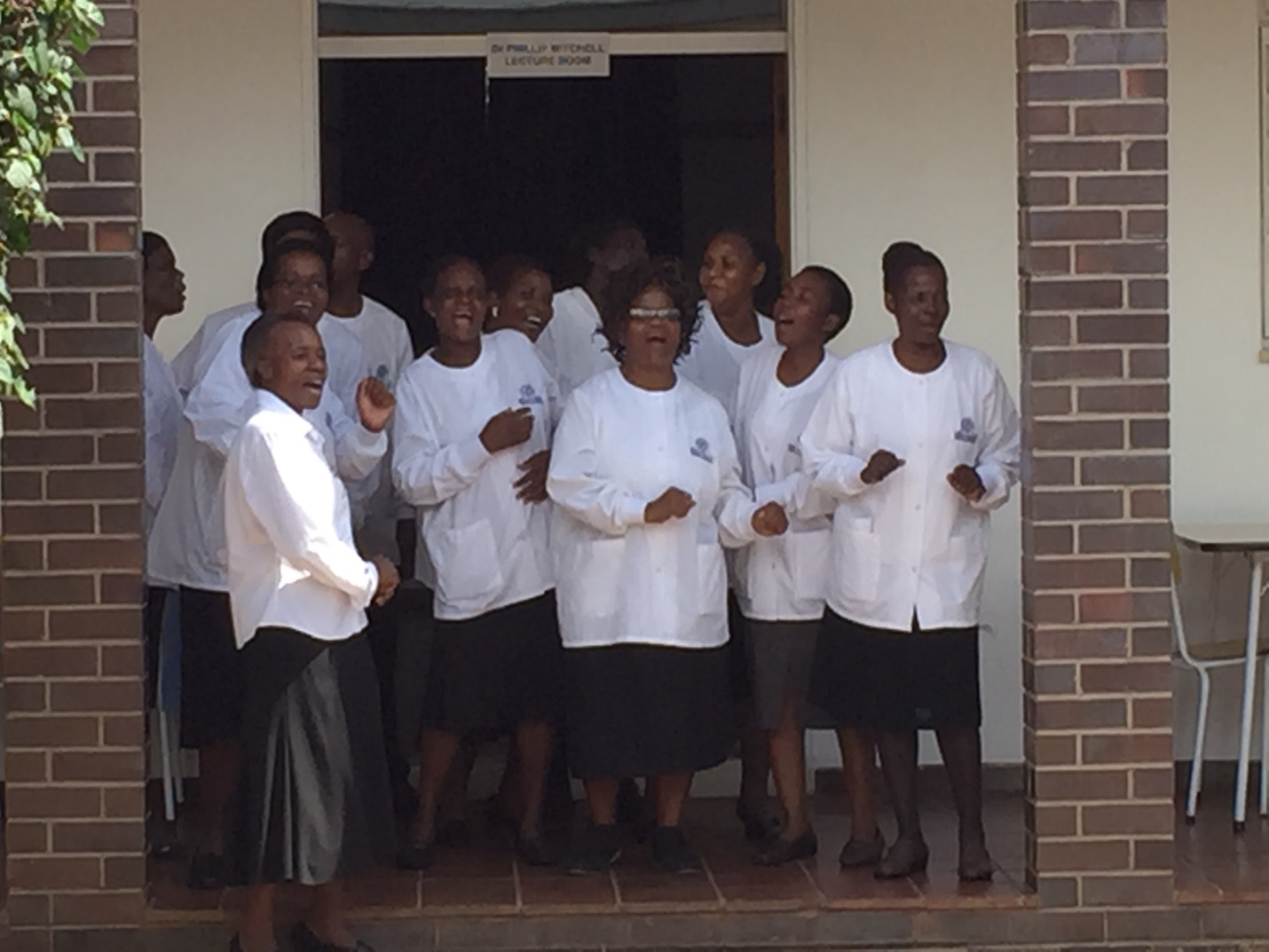 Supplemental Digital Content 1.  Image which shows our warm welcome to St. Philip’s.  JPG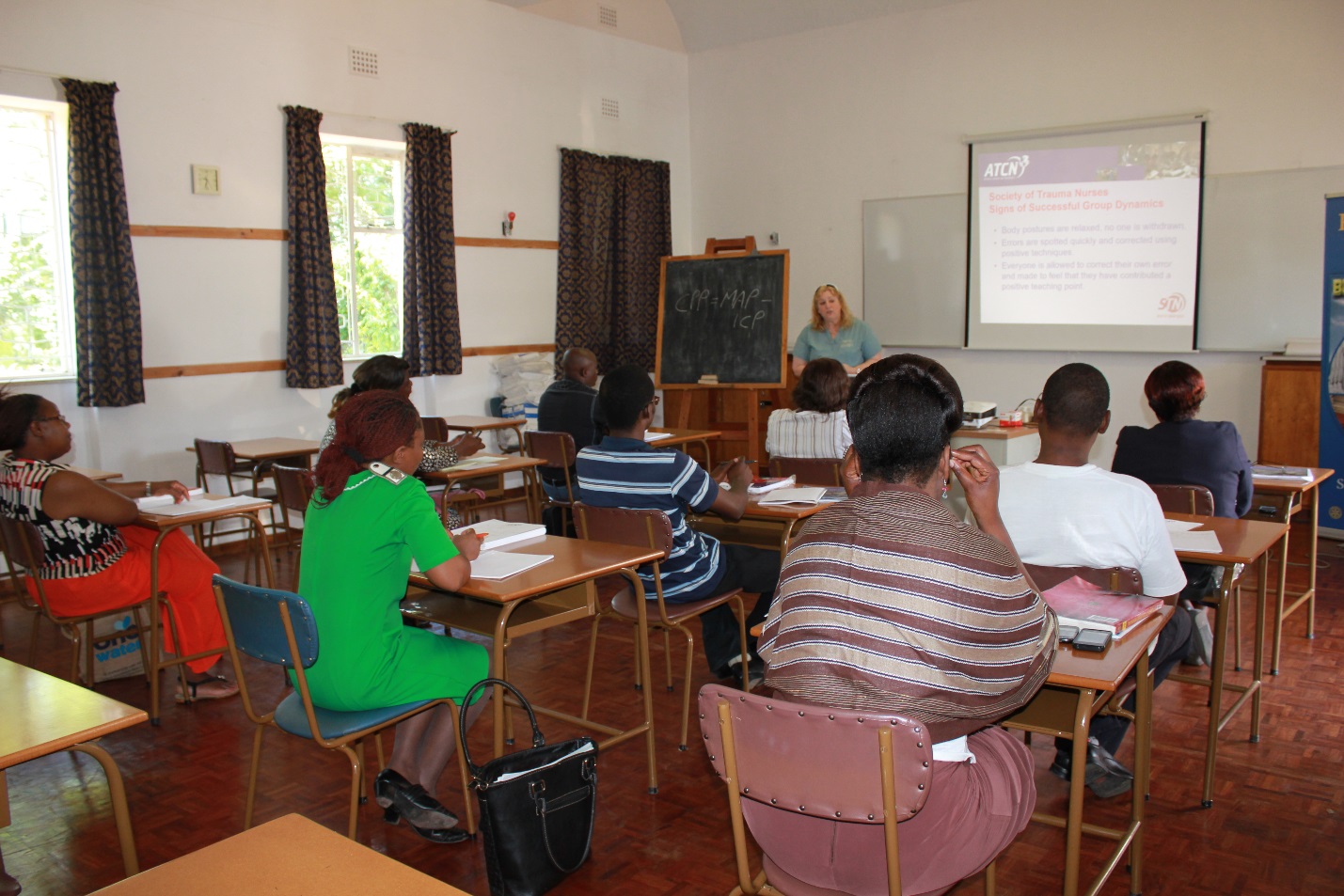 Supplemental Digital Content 2.  Image which shows our classroom lecture setting.  JPG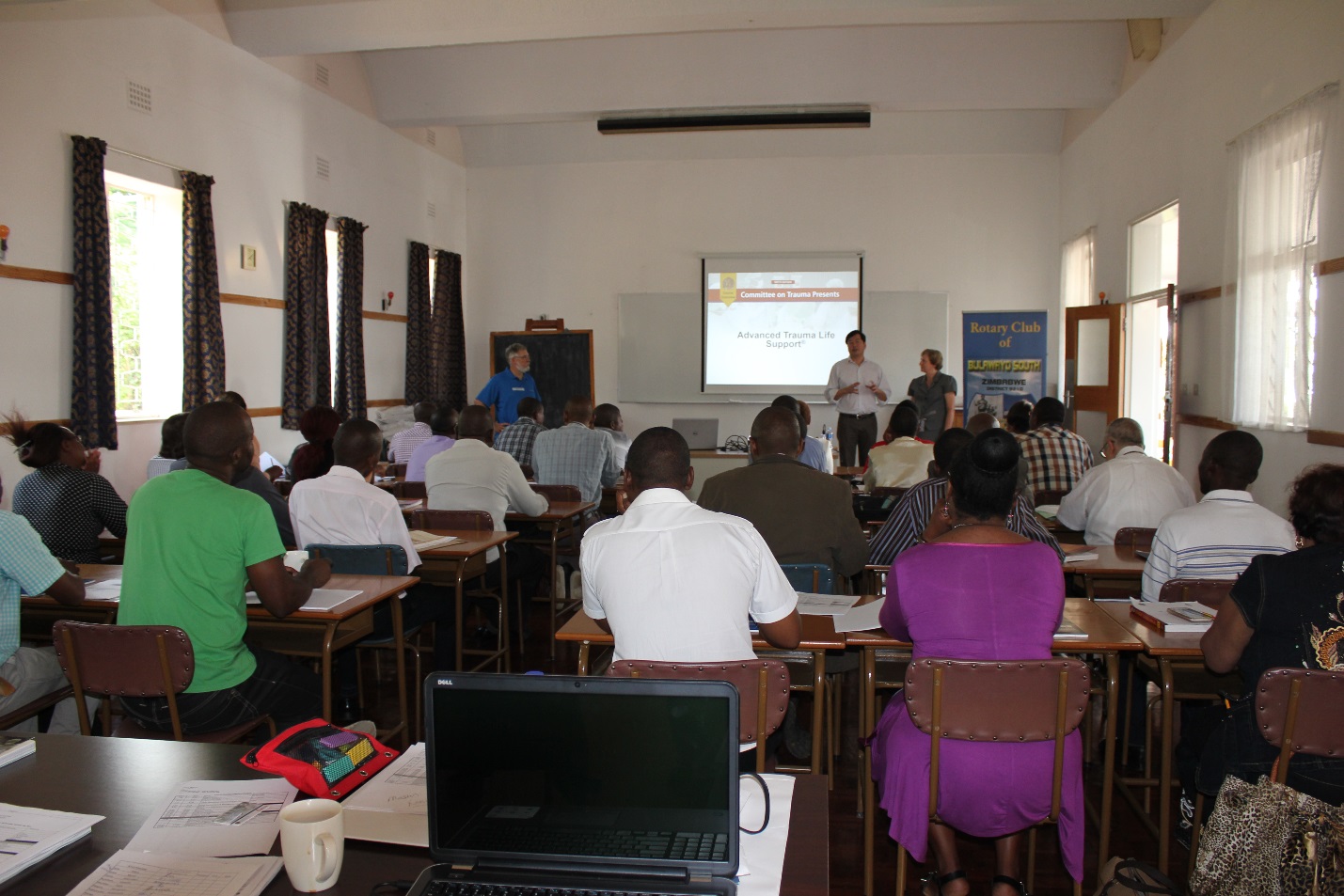 Supplemental Digital Content 3.  Image which shows the Skype process being introduced to students.  JPG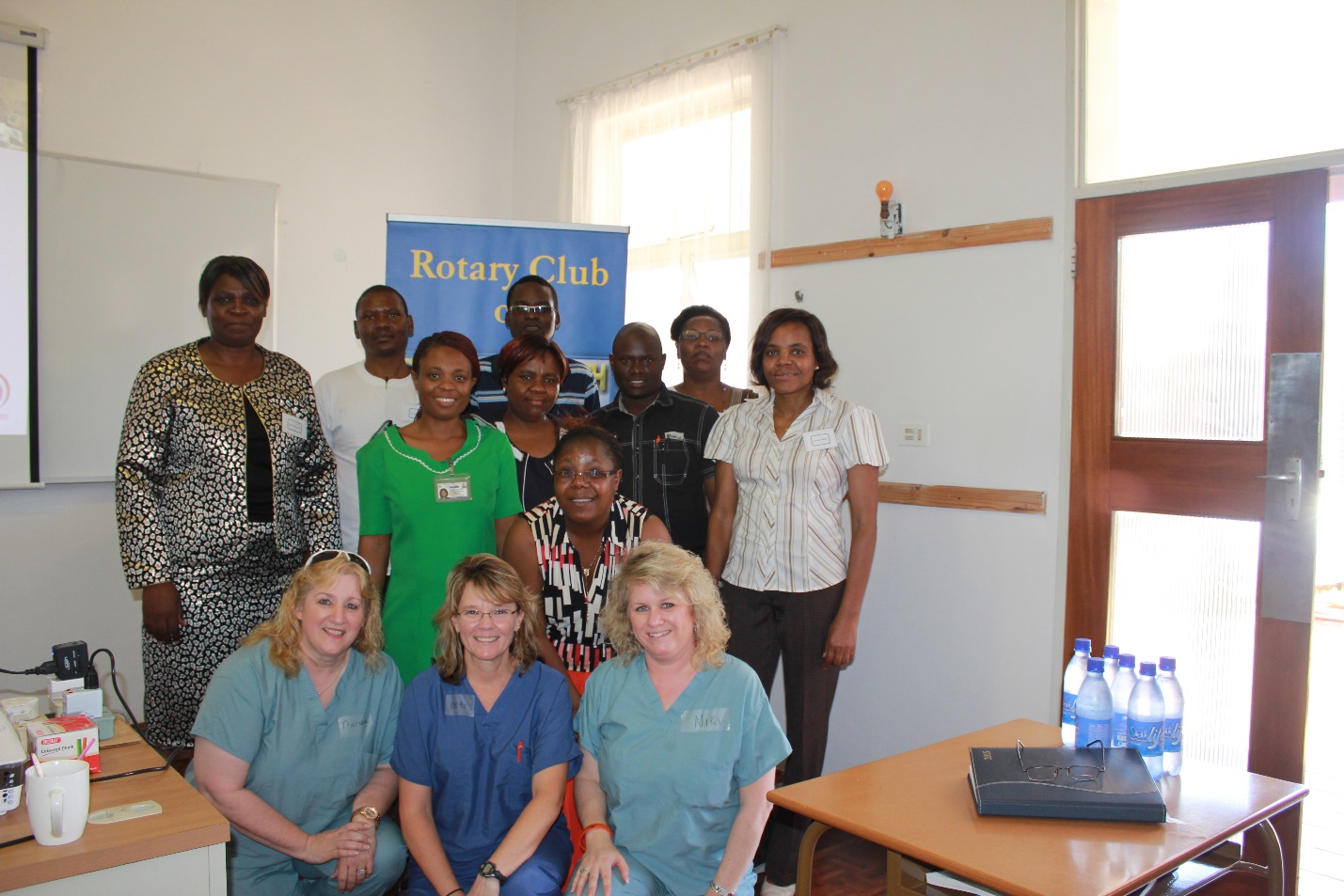 Supplemental Digital Content 4.  Image which shows the ATCN Faculty Candidates.  JPG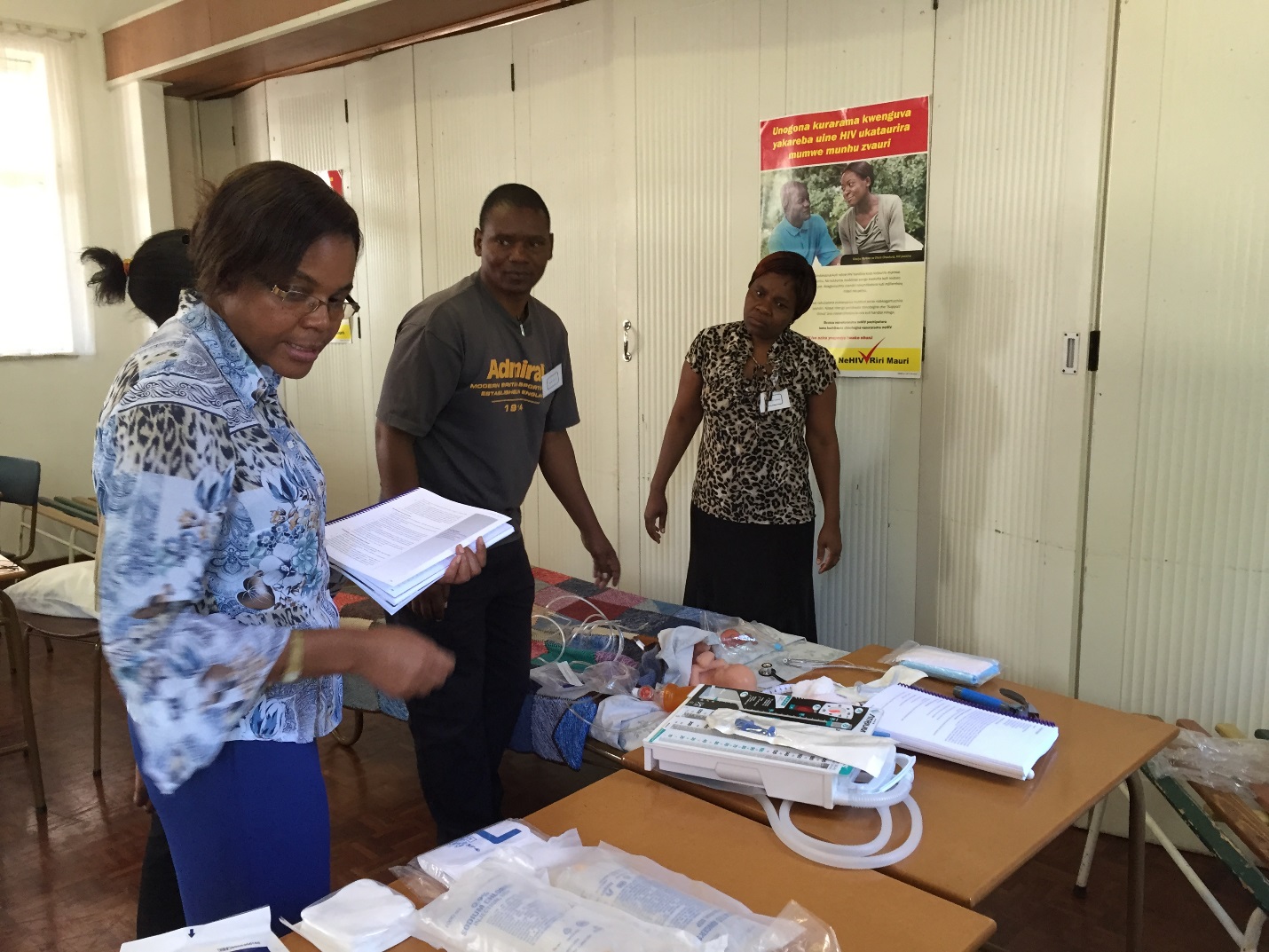 Supplemental Digital Content 5.  Image which shows Skills Station demonstration by ATCN Faculty.  JPG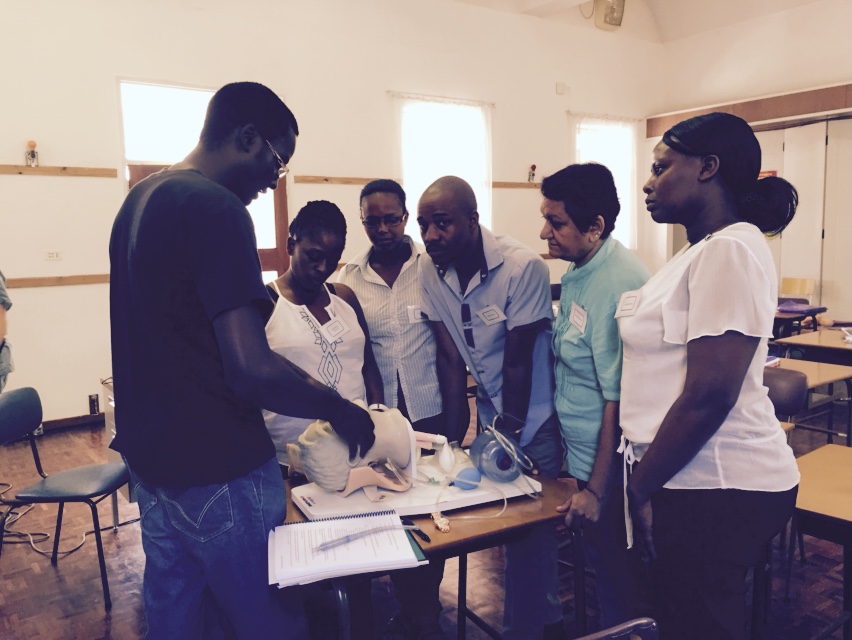 Supplemental Digital Content 6.  Image which shows Airway Skills Station demonstration by ATCN Faculty.  JPG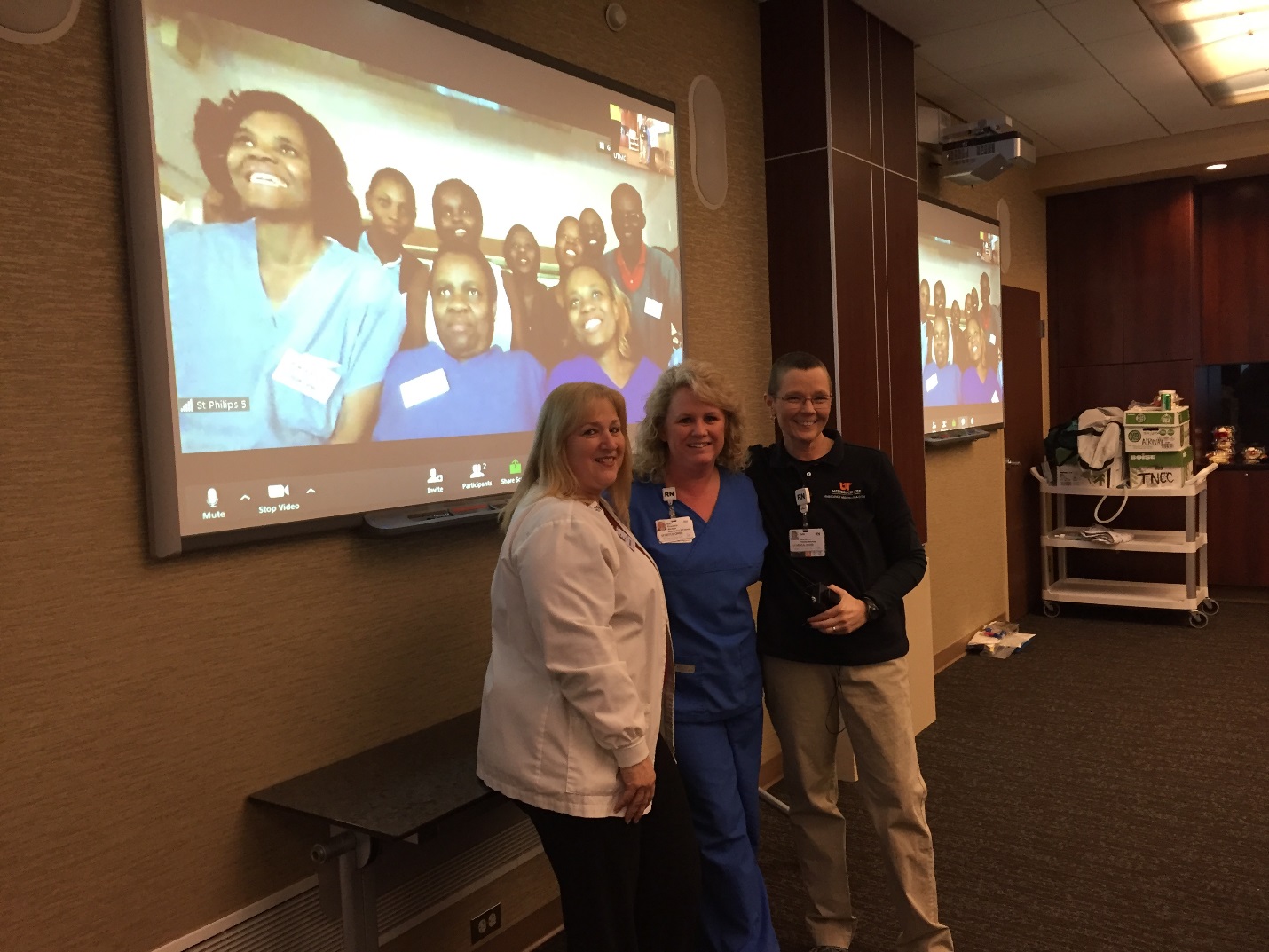 Supplemental Digital Content 7.  Image which shows ATCN Faculty from Zimbabwe and Tennessee via Skype.  JPG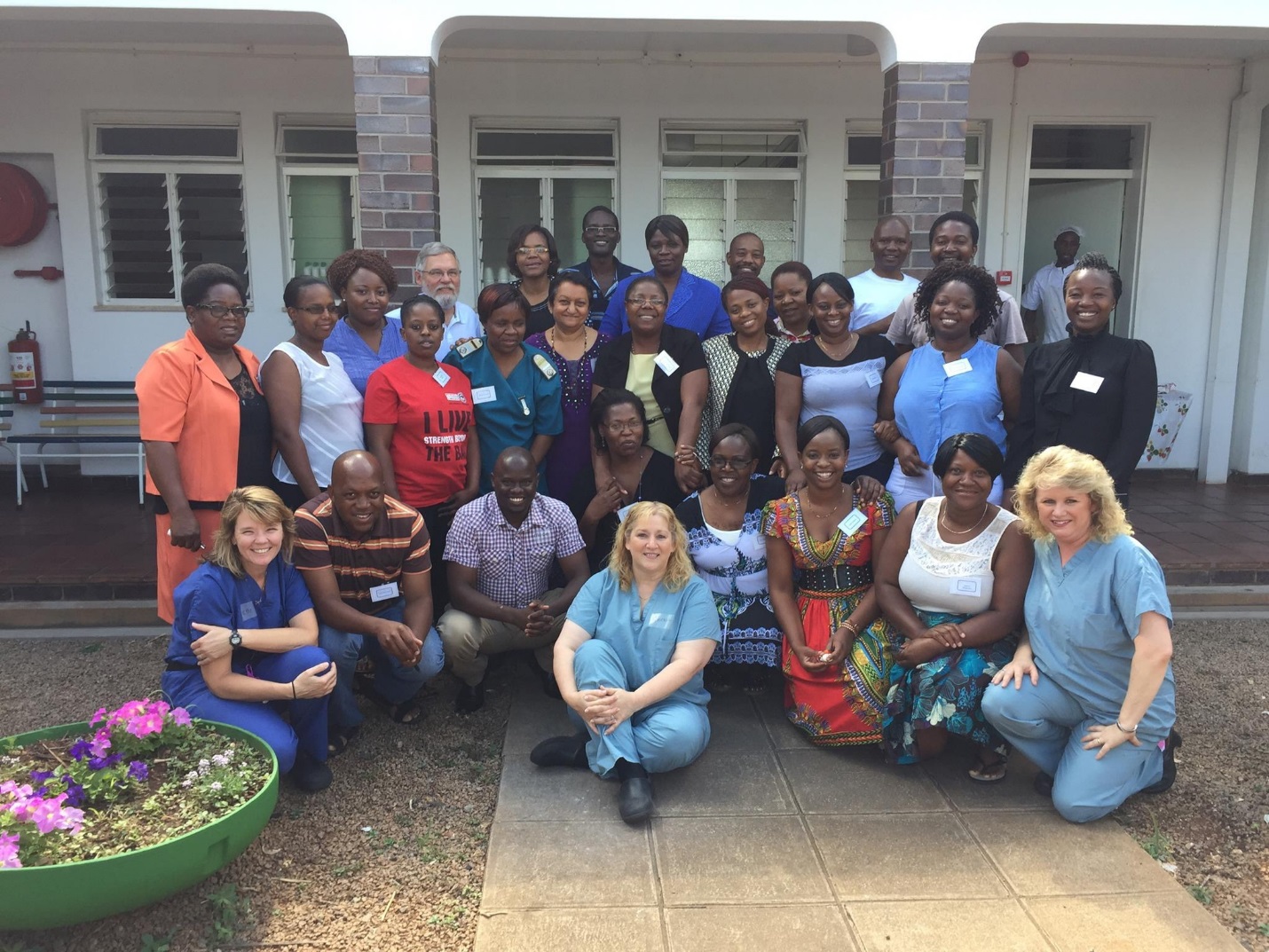 Supplemental Digital Content 8.  Image which shows ATCN Faculty from St. Philip’s and University of Tennessee Medical Center.  JPG